Změna programu vyhrazena8. dubenpondělí9. dubenúterý10. dubenstředa11. dubenčtvrtek12. dubenpátek13. dubensobota14. dubenneděle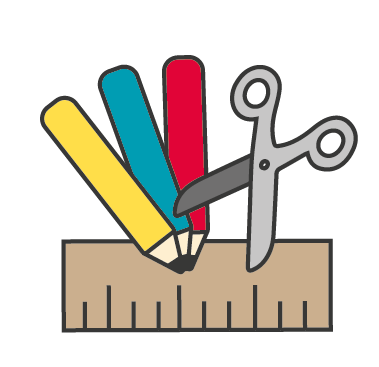 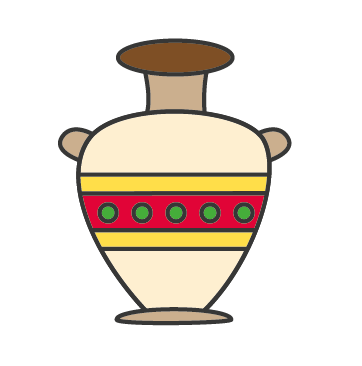 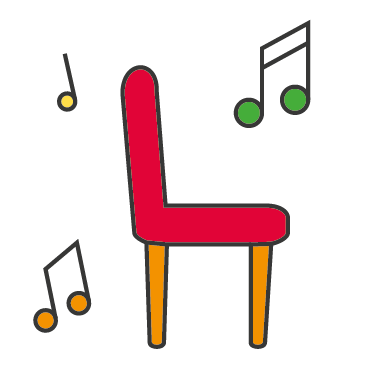 10:00 – 11:00Tvořivá dílna1., 3. patro10:00 – 11:00Tvořivá dílnas MarciKeramika10:00 – 11:00MUZIKOTERAPIE1., 2. patro9:45 -10:45CestopisKUBA s Kubou G.Zasedačka10:00 – 11:00Jóga Přízemí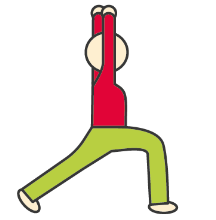 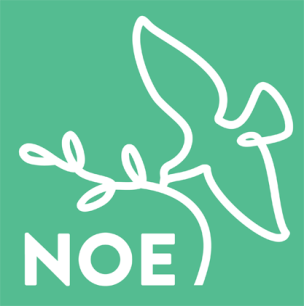 10:00 – 11:00Cvičenís Pepou10:00 – 11:00Cvičenís Pepou10:00 – 11:00Cvičenís Pepou10:00 – 11:00Cvičenís Pepou10:00 – 11:00Cvičenís Pepou10:30TV NOEMŠE SVATÁživě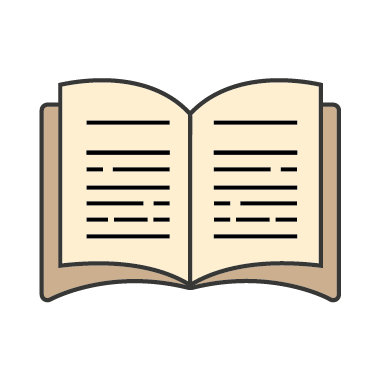 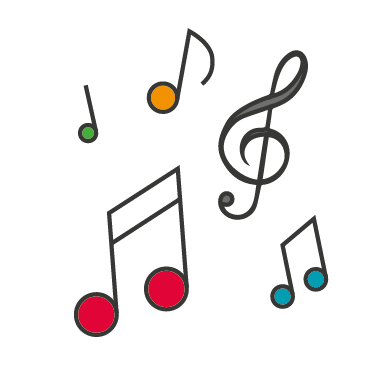 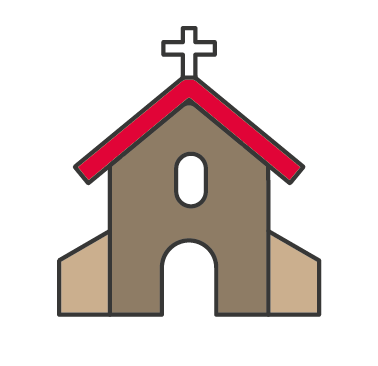 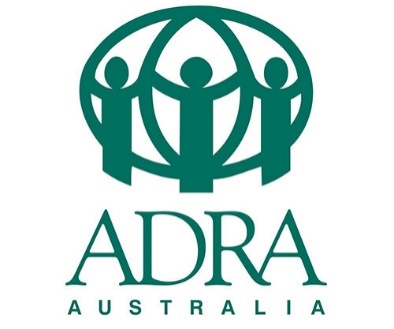 13:30 – 16:00Cvičenís LuckouIndividuálněSkupina 4. p.14:30 – 15:30Nabídkaz knihovnyPředčítání 5. patro15:00 – 16:00KONCERTNKÚPřízemí14:45 – 15:15MŠEKaple14:30 – 16:00DobrovolníciSkupina HAULVycházky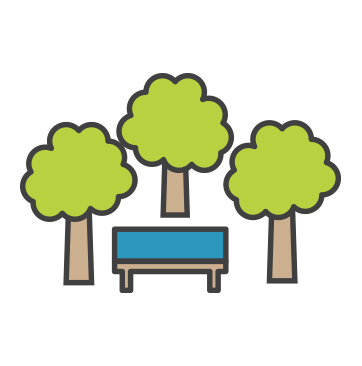 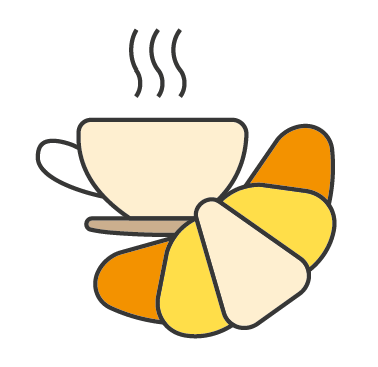 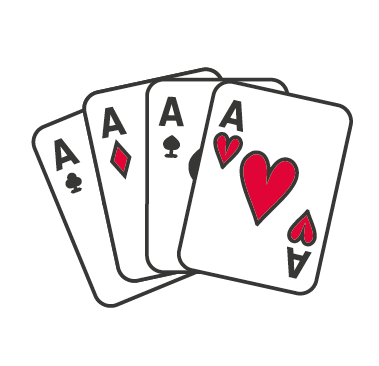 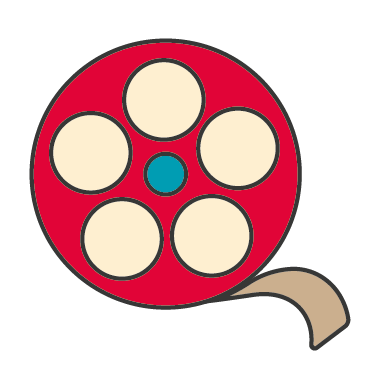 15:00 – 16:00Vycházky14:30 – 16:00Vycházky15:00 – 16:00Vycházky15:00 – 16:00Vycházky15:00 – 16:00Karetní hry4. patro14:30 – 17:55Filmový klub14:50 – 17:30Filmový klub